Publicado en 28221, Majadahonda, Madrid el 23/08/2017 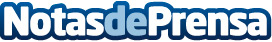 Cómo proteger un hogar súper inteligenteEl sector del internet de las cosas ha entrado ya en la casa y vida de las personasDatos de contacto:Marta Ciruelos910210150Nota de prensa publicada en: https://www.notasdeprensa.es/como-proteger-un-hogar-super-inteligente_1 Categorias: Sociedad E-Commerce Ciberseguridad Seguros http://www.notasdeprensa.es